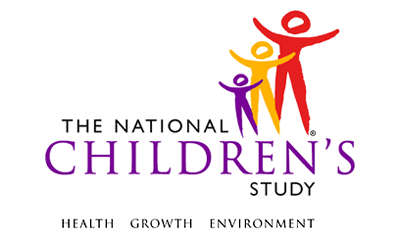 3M Questionnaire - Biological Mother​​*This instrument is OMB-approved for multi-mode administration but this version of the instrument is designed for administration in this/these mode(s) only.This page intentionally left blank.3M Questionnaire - Biological MotherTABLE OF CONTENTSGENERAL PROGRAMMER INSTRUCTIONS:	1MOTHER BIRTH CONDITIONS AND EXPERIENCES	3This page intentionally left blank.3M Questionnaire - Biological MotherGENERAL PROGRAMMER INSTRUCTIONS:WHEN PROGRAMMING INSTRUMENTS, VALIDATE FIELD LENGTHS AND TYPES AGAINST THE MDES TO ENSURE DATA COLLECTION RESPONSES DO NOT EXCEED THOSE OF THE MDES.  SOME GENERAL ITEM LIMITS USED ARE AS FOLLOWS: Instrument Guidelines for Participant and Respondent IDs:PRENATALLY, THE P_ID IN THE MDES HEADER IS THAT OF THE PARTICIPANT (E.G. THE NON-PREGNANT WOMAN, PREGNANT WOMAN, OR THE FATHER).	POSTNATALLY, A RESPONDENT ID WILL BE USED IN ADDITION TO THE PARTICIPANT ID BECAUSE SOMEBODY OTHER THAN THE PARTICIPANT MAY BE COMPLETING THE INTERVIEW. FOR EXAMPLE, THE PARTICIPANT MAY BE THE CHILD AND THE RESPONDENT MAY BE THE MOTHER, FATHER, OR ANOTHER CAREGIVER.  THEREFORE, MDES VERSION 2.2 AND ALL FUTURE VERSIONS CONTAIN A R_P_ID (RESPONDENT PARTICIPANT ID) HEADER FIELD FOR EACH POST-BIRTH INSTRUMENT.  THIS WILL ALLOW ROCs TO INDICATE WHETHER THE RESPONDENT IS SOMEBODY OTHER THAN THE PARTICIPANT ABOUT WHOM THE QUESTIONS ARE BEING ASKED. A REMINDER:  ALL RESPONDENTS MUST BE CONSENTED AND HAVE RECORDS IN THE PERSON, PARTICIPANT, PARTICIPANT_CONSENT AND LINK_PERSON_PARTICIPANT TABLES, WHICH CAN BE PRELOADED INTO EACH INSTRUMENT.  ADDITIONALLY, IN POST-BIRTH QUESTIONNAIRES WHERE THERE IS THE ABILITY TO LOOP THROUGH A SET OF QUESTIONS FOR MULTIPLE CHILDREN, IT IS IMPORTANT TO CAPTURE AND STORE THE CORRECT CHILD P_ID ALONG WITH THE LOOP INFORMATION.  IN THE MDES VARIABLE LABEL/DEFINITION COLUMN, THIS IS INDICATED AS FOLLOWS:  EXTERNAL IDENTIFIER: PARTICIPANT ID FOR CHILD DETAIL.MOTHER BIRTH CONDITIONS AND EXPERIENCES(TIME_STAMP_MBC_ST).MBC01000. Now I’d like to ask a few questions about {C_FNAME/the child}’s birth.MBC02000/(CHILD_SEX). Is your child a boy or a girl?MBC03000. How much did {C_FNAME/the child} weigh when he/she was born?(BIRTH_WEIGHT_LBS) |___|___|POUNDS (BIRTH_WEIGHT_OZ) |___|___|OUNCESMBC04000/(BIRTH_LENGTH_IN). How many inches was {C_FNAME/the child} when he/she was born?|___|___|INCHESMBC05000/(DELIVER_WEEK). In which week of your pregnancy did you give birth?|___|___|WEEKMBC06000. How long was your child in the hospital after the birth?(LENGTH_HOSP_TIME) |___|___| (LENGTH_HOSP_BIRTH_UNIT)MBC07000/(TRANS_DEPT_BIRTH). Was your child transferred to another department or hospital after the birth?MBC08000/(TRANS_DEPT_BIRTH_OTH). SPECIFY: ________________________________________________MBC09000/(DELIVER_CES). Was your child delivered by caesarean section?MBC10000/(CES_PLAN). Was the caesarean section planned?MBC11000/(CES_PLAN_REASON). Why?MBC12000/(CES_PLAN_REASON_OTH). SPECIFY: ________________________________________MBC13000/(PREG_COMP). Were there any complications during the pregnancy?MBC14000/(PREG_COMP_OTH). SPECIFY: ___________________________________MBC15000/(PREG_COMP_HOSP). Either before or after your baby's birth, were you admitted or transferred to another department or hospital due to complications in connection with the birth? MBC16000. Where?(PREG_COMP_HOSP_DEPT) DEPARTMENT: ______________________________________(PREG_COMP_HOSP_NAME) HOSPITAL: _____________________________MBC17000. How many days were you in the hospital in connection with the birth?(PREG_COMP_HOSP_TIME_PRIOR) BEFORE THE BIRTH: |___|___| NUMBER OF DAYS(PREG_COMP_HOSP_TIME_AFTER) AFTER THE BIRTH: |___|___| NUMBER OF DAYSMBC18000/(FAMILY_PRESENT_BIRTH). Was anyone from your close family present at the birth?(TIME_STAMP_MBC_ET).Event Category:Time-BasedEvent:3MAdministration:N/AInstrument Target:Biological MotherInstrument Respondent:Biological MotherDomain:QuestionnaireDocument Category:QuestionnaireMethod:Data Collector AdministeredMode (for this instrument*):In-Person, CAI;
Phone, CAIOMB Approved Modes:In-Person, CAI;
Phone, CAI;
Web-Based, CAIEstimated Administration Time:2 minutesMultiple Child/Sibling Consideration:Per EventSpecial Considerations:N/AVersion:1.0MDES Release:4.0DATA ELEMENT FIELDSMAXIMUM CHARACTERS PERMITTEDDATA TYPEPROGRAMMER INSTRUCTIONSADDRESS AND EMAIL FIELDS100CHARACTERUNIT AND PHONE FIELDS10CHARACTER_OTH AND COMMENT FIELDS255CHARACTERLimit text to 255 charactersFIRST NAME AND LAST NAME30CHARACTERLimit text to 30 charactersALL ID FIELDS36CHARACTERZIP CODE5NUMERICZIP CODE LAST FOUR4NUMERICCITY50CHARACTERDOB AND ALL OTHER DATE FIELDS (E.G., DT, DATE, ETC.)10NUMERICCHARACTERDISPLAY AS MM/DD/YYYYSTORE AS YYYY-MM-DDHARD EDITS:MM MUST EQUAL 01 TO 12DD  MUST EQUAL 01 TO 31YYYY MUST BE BETWEEN 1900 AND CURRENT YEAR.TIME VARIABLESTWO-DIGIT HOUR AND TWO-DIGIT MINUTE, AM/PM DESIGNATIONNUMERICHARD EDITS:HOURS MUST BE BETWEEN 00 AND 12; MINUTES MUST BE BETWEEN 00 AND 59PROGRAMMER INSTRUCTIONSINSERT DATE/TIME STAMPPRELOAD PARTICIPANT ID (P_ID) AND RESPONDENT ID (R_P_ID) FOR ADULT CAREGIVER.PRELOAD MULT_CHILD, CHILD_NUM (IF MULT_CHILD = 1), AND CHILD_QNUM  FROM THE PARTICIPANT VERIFICATION, SCHEDULING & TRACING QUESTIONNAIRE.PRELOAD FIRST NAME OF CHILD (C_FNAME) FROM  PARTICIPANT VERIFICATION, SCHEDULING, & TRACING QUESTIONNAIRE AND DISPLAY APPROPRIATE NAME IN “C_FNAME” THROUGHOUT THE INSTRUMENT.OTHERWISE, IF C_FNAME FROM  PARTICIPANT VERIFICATION, SCHEDULING, & TRACING QUESTIONNAIRE = -1 OR -2, DISPLAY “the child” IN APPROPRIATE FIELDS THROUGHOUT THE INSTRUMENT.IF CHILD_SEX IN PARTICIPANT VERIFICATION, SCHEDULING, & TRACING QUESTIONNAIRE = 1, DISPLAY “his”, “he”, OR “himself” IN APPROPRIATE FIELDS THROUGHOUT INSTRUMENT.IF CHILD_SEX IN PARTICIPANT VERIFICATION, SCHEDULING, & TRACING QUESTIONNAIRE = 2, DISPLAY “her”, “she”, OR “herself” IN APPROPRIATE FIELDS THROUGHOUT INSTRUMENT.IF MULT_CHILD = 1, LOOP THROUGH ITEMS MBC01000, CHILD_SEX, MBC03000, MBC04000, MBC06000, TRANS_DEPT_BIRTH, AND TRANS_DEPT_BIRTH_OTH (IF TRANS_DEPT_BIRTH = 1) FOR EACH CHILD_QNUM UNTIL NUMBER OF LOOPS = CHILD_NUM BEFORE PROCEEDING TO DELIVER_CES.INCREMENT CHILD_QNUM BY ONE FOR EACH LOOP.LabelCodeGo ToBOY1GIRL2REFUSED-1DON'T KNOW-2SOURCENorwegian Mother and Child Cohort Study, 6-Month QuestionnaireINTERVIEWER INSTRUCTIONSRECORD CHILD'S WEIGHT IN POUNDS AND OUNCES.SOURCENorwegian Mother and Child Cohort Study, 6-Month QuestionnaireLabelCodeGo ToREFUSED-1DON'T KNOW-2PROGRAMMER INSTRUCTIONSDISPLAY HARD EDIT IF ANSWER < 0 OR > 20 LBS.DISPLAY SOFT EDIT IF ANSWER < 3 OR > 13 LBS.LabelCodeGo ToREFUSED-1DON'T KNOW-2LabelCodeGo ToREFUSED-1DON'T KNOW-2SOURCENorwegian Mother and Child Cohort Study, 6-Month QuestionnairePROGRAMMER INSTRUCTIONSDISPLAY SOFT EDIT IF RESPONSE < 6 OR > 30.IF CHILD_QNUM = 1 AND FIRST LOOP OR MULT_CHILD = 2, GO TO DELIVER_WEEK.OTHERWISE, GO TO MBC06000.LabelCodeGo ToREFUSED-1DON'T KNOW-2SOURCENorwegian Mother and Child Cohort Study, 6-Month QuestionnairePROGRAMMER INSTRUCTIONSDISPLAY SOFT EDIT IF RESPONSE ≤ 0 OR > 44.INTERVIEWER INSTRUCTIONSENTER VALUE AND SELECT WHETHER DAYS OR WEEKS.IF RESPONDENT REPORTS THE CHILD WAS IN THE HOSPITAL FOR LESS THAN 1 DAY, ENTER "1."SOURCENorwegian Mother and Child Cohort Study, 6-Month QuestionnaireLabelCodeGo ToCHILD STILL IN HOSPITAL0CHILD NOT BORN IN HOSPITAL-7REFUSED-1DON'T KNOW-2PROGRAMMER INSTRUCTIONSIF LENGTH_HOSP_TIME = -7, ANDIF MULT_CHILD = 2 OR IF NUMBER OF LOOPS = CHILD_NUM, GO TO PREG_COMP.OTHERWISE, GO TO TIME_STAMP_MCS_ST AND BEGIN SUBSEQUENT LOOP.IF LENGTH_HOSP_TIME = 0, -7, OR -2, GO TO TRANS_DEPT_BIRTH.LabelCodeGo ToDAYS1WEEKS2LabelCodeGo ToYES1NO2REFUSED-1DON'T KNOW-2SOURCENorwegian Mother and Child Cohort Study, 6-Month QuestionnairePROGRAMMER INSTRUCTIONSIF TRANS_DEPT_BIRTH = 1, GO TO TRANS_DEPT_BIRTH_OTH.IF TRANS_DEPT_BIRTH = 2, -1, OR -2, AND
IF MULT_CHILD = 2 OR IF NUMBER OF LOOPS = CHILD_NUM, GO TO DELIVER_CES.OTHERWISE, GO TO TIME_STAMP_MCS_ST AND BEGIN SUBSEQUENT LOOP.LabelCodeGo ToREFUSED-1DON'T KNOW-2SOURCENorwegian Mother and Child Cohort Study, 6-Month QuestionnairePROGRAMMER INSTRUCTIONSIF MULT_CHILD = 2 OR IF NUMBER OF LOOPS = CHILD_NUM, GO TO DELIVER_CES.OTHERWISE, GO TO TIME_STAMP_MCS_ST AND BEGIN SUBSEQUENT LOOP.LabelCodeGo ToYES1NO2PREG_COMPREFUSED-1PREG_COMPDON'T KNOW-2PREG_COMPSOURCENorwegian Mother and Child Cohort Study, 6-Month QuestionnaireLabelCodeGo ToYES1NO2PREG_COMPREFUSED-1PREG_COMPDON'T KNOW-2PREG_COMPSOURCENorwegian Mother and Child Cohort Study, 6-Month QuestionnaireLabelCodeGo ToBreech presentation1PREG_COMPPrevious cesarean2PREG_COMPPregnancy complication or mother taken ill3PREG_COMPPoor growth or other factor relating to the fetus4PREG_COMPOwn preference5PREG_COMPOTHER-5REFUSED-1PREG_COMPDON'T KNOW-2PREG_COMPSOURCENorwegian Mother and Child Cohort Study, 6-Month QuestionnaireLabelCodeGo ToREFUSED-1DON'T KNOW-2SOURCENorwegian Mother and Child Cohort Study, 6-Month QuestionnaireLabelCodeGo ToYES1NO2PREG_COMP_HOSPREFUSED-1PREG_COMP_HOSPDON'T KNOW-2PREG_COMP_HOSPSOURCENorwegian Mother and Child Cohort Study, 6-Month QuestionnaireLabelCodeGo ToREFUSED-1DON'T KNOW-2SOURCENorwegian Mother and Child Cohort Study, 6-Month QuestionnaireLabelCodeGo ToYES1NO2FAMILY_PRESENT_BIRTHREFUSED-1FAMILY_PRESENT_BIRTHDON'T KNOW-2FAMILY_PRESENT_BIRTHSOURCENorwegian Mother and Child Cohort Study, 6-Month Questionnaire (modified)SOURCENorwegian Mother and Child Cohort Study, 6-Month QuestionnaireLabelCodeGo ToREFUSED-1DON'T KNOW-2LabelCodeGo ToREFUSED-1DON'T KNOW-2INTERVIEWER INSTRUCTIONSPROBE TO DETERMINE NUMBER OF DAYS IN HOSPITAL BEFORE CHILD'S BIRTH AND NUMBER OF DAYS IN HOSPITAL AFTER CHILD'S BIRTH.SOURCENorwegian Mother and Child Cohort Study, 6-Month QuestionnaireLabelCodeGo ToREFUSED-1DON'T KNOW-2LabelCodeGo ToREFUSED-1DON'T KNOW-2LabelCodeGo ToYes, child's father1Yes, someone else2No3REFUSED-1DON'T KNOW-2SOURCENorwegian Mother and Child Cohort Study, 6-Month QuestionnairePROGRAMMER INSTRUCTIONSINSERT DATE/TIME STAMP